УМК А.И.Алексеев, В.В.Николина, Е.К.Липкина и др. География (Полярная звезда)ТЕМА УРОКА: «Общая циркуляция атмосферы»Тип урока: комбинированныйМетоды обучения: наглядный, частично-поисковый, иллюстративный, проблемный, словесныйЦель урока: ознакомить с видами воздушных масс, их свойствами; рассмотреть условия возникновения постоянных ветров; способствовать развитию пространственного воображения школьников. Задачи урока: Узнают:Что такое циркуляция атмосферыКакие бывают типы зональных воздушных масс;Что такое господствующие ветры;Причины их образования.Умения объяснять:Причины изменения свойств воздушных масс;Влияние господствующих ветров на климатУмения определять:Области распространения и отличительные черты воздушных масс и господствующих ветровПланируемые результаты обучения:    Предметные: формирование знаний и представлений о типах воздушных масс и их свойствах, о роли господствующих ветров в общей циркуляции атмосферы.Личностные: формирование познавательной и информационной культуры, формирование устойчивого познавательного интереса на основе изучения нового материала,  в том числе и навыков самостоятельной работы с учебником и атласом. Развитие познавательных потребностей и мотивации к обучению на основе интереса к изучаемой теме.  Метапредметные результаты: Умение работать с различными источниками информации, выделять главное. Создавать схемы и таблицы для решения учебных и познавательных задач.Познавательные:Находить в тексте нужную информацию;Анализировать следствия господствующих ветров;Понимать значение общей циркуляции атмосферы на Земле для природы и человека.Регулятивные:Ставить учебную задачу под руководством учителя;Планировать свою деятельность под руководством учителя;Выявлять причинно-следственные связи;Определять критерии для сравнения природных процессов и явлений.Коммуникативные:Уметь обосновывать свою точку зрения;Уметь вести диалог, вырабатывая общее решение.Основные понятия,  изучаемые на уроке:Зональные воздушные массы, Господствующие ветра, пассаты, Западные ветры умеренных широт, восточные (стоковые) ветры полярных областей, муссоны, общая циркуляция атмосферы. Сила Кориолиса                                          Ход урокаПриветствиеЗдравствуйте, ребята и уважаемые гости!!! Сегодня нам с вами предстоит совершить удивительное  путешествие .Вы готовы?Ну что , начнём!!!! Путешествие 1А. Карточки ( Опрос д/з)Прием КонструкторБ. Опрос классаМетодический прием для всех «СВЕТОФОР»  Верно – зелёный(встаем), Неверно- красный цвет(сидим)1. АД- это большие объёма воздуха атмосферы, обладающие определёнными свойствами (НЕТ-) КРАСНЫЙ –сидим2.Теплый воздух легче холодного, поэтому оказывает на земную поверхность меньшее давление (Да+) ЗЕЛЁНЫЙ -встаём3. В тропических широтах всегда жарко, поэтому атмосферное давление там низкое ( Нет -) КРАСНЫЙ - сидим4. В экваториальных широтах выпадает большое количество осадков ( Да+) ЗЕЛЁНЫЙ - встаём5. В умеренном поясе осадков выпадает больше, чем в тропиках, но меньше, чем в полярных широтах ( нет-)  КРАСНЫЙ - сидим6. В районе экватора преобладают восходящие потоки воздуха, а в районе тропиков – нисходящие ( Да+) ЗЕЛЁНЫЙ - встаём7. Сила, с которой воздух давит на земную поверхность и на предметы, находящиеся на ней – это ВМ? ( НЕТ -)  КРАСНЫЙ- сидим8. Т, АД, прозрачность, запыленность, влажность –это свойства ВМ ?(ДА+) ЗЕЛЁНЫЙ – встаём9. Теплая, влажная ,легкая, образует   нисходящий поток воздуха(НАД)- это ТЕПЛАЯ ВМ? (НЕт-) КРАСНЫЙ- сидим10.Океанические ВМ обр-ся над материками, они сухие?(нет-)КР-сидимКак вы уже поняли , отвечая на вопросы мы с вами путешествовали по  д/з Путешествие продолжается  2Ребята, кто хочет прямо сейчас оказаться на орбитальной станции и посмотреть на нашу планету? Тогда садитесь поудобнее на своих космических местах и приготовьтесь внимательно смотреть в иллюминатор. Видеофрагмент «Движение воздушных масс в атмосфере Земли».- Как вы думаете, что это за бесконечное движение над планетой?....Подсказки1.Через нос проходит в грудь И обратный держит путьОн невидимый и всё жеБез него мы жить не можем. ( ВОЗДУХ)2.Он к земле деревья клонит. Он по небу тучи гонит. Он прозрачен и бесцветен. Над землёй летает… (Ветер) О чем же пойдет речь на сегодняшнем уроке, какова его тема? (могут быть названы примерные темы: «почему дует ветер», «воздушные массы»). Презентация Тема сегодняшнего урока «Общая циркуляция атмосферы» слайд 1Продолжаем наше путешествие   по новой теме урока Ребята, перед вами рабочие листы по теме  «Общая циркуляция атмосферы»  Циркуляция- это перемещение(вращение) ВМ  над поверхностью Земли, приводящее к переносу  тепла и влаги из одних районов в другие.      СЛАЙД 3Новая темаМы с вами уже знаем ,что такое ВМ. Сегодня мы познакомимся с новым понятием:Атлас стр1.Зональные ВМ – это  ВМ, образующиеся  над определённой территорией Земного шара.   СЛАЙД 4              Зональные ВМ:   СЛАЙД 5     1.Экваториальная- влажная, тёплая 2.Тропические (Морская и континентальная) – сухая , жаркая ,знойная3.Умеренные(Морская и континентальная) – умеренно тёплая, умеренно влажная, 4 сезона года4.Арктическая( Морская и континентальная) – холодная, сухая        5.Антарктическая – холодная, сухая( холоднее), Т ниже, чем в Арктике.Таблица. Свойства зональных ВМ .     СЛАЙД 6,7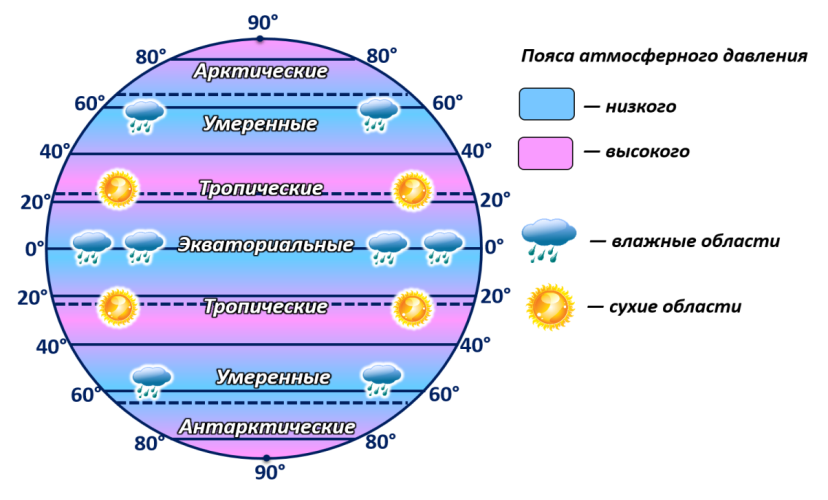 В зависимости от места формирования, ВМ будут обладать определенными свойствами, характерными для данной территории. Но только до тех пор, пока не оказываются над территориями с другими условиями.  Воздуху свойственно перемещаться. Почему? (из-за разности АД – ветер). Что произойдет, если ВМ достаточно долго находится над «чужой» территорией? Она начинает терять свои первоначальные свойства и приобретает другие, свойственные новой территорииСЛАЙД 8Новое слово: ТРАНСФОРМАЦИЯ- изменение свойств воздушных масс Новый термин:     Господствующий ветер – это ветер ,направление которого является постоянным.  СЛАЙД 9 Сила (эффект)КОРИОЛИСА- это отклонение ветра от своего направления движения из-за вращения Земли.Это  одна из сил инерции, изученная  французским учёным Гюставом Гаспаром Криолисом в 19 в. Она возникает в результате вращения Земли вокруг своей оси. В северном полушарии  происходит отклонение вправо,а в южном влево.     СЛАЙД 10 Типы  господствующих( постоянных ветров):  СЛАЙД 111.Пассаты -  ветры, дующие от 30 широт ( тропиков) к экватору. ( в северном полушарии- северо- восточный ветер, в ЮП- юго-восточный ветер). ЗОНА ШТИЛЯ- спокойствия  СЛАЙД 122.Западные ветры умеренных широт(западный перенос)- ветер, дующий от 30 широт в умеренные. В южном полушарии  их называют ( ревущие сороковые)   СЛАЙД 133. Стоковые( восточные) ветры, дующие от ПОЛЮСОВ в УМЕРЕНЫЕ широты   СЛАЙД 14Сезонные ветры  СЛАЙД 15Муссоны-  это ветры, меняющие направление движения по сезонам года из- за разного нагрева земной поверхности( летом- с моря на сушу, зимой- с суши на море) В общую циркуляцию атмосферы входят: пассаты, ветры западного переноса,  стоковые ( восточные) и осложняют процесс циркуляции муссоны.  СЛАЙД16Так что же такое общая циркуляция атмосферы? СЛАЙД 17Обозначить на шаблоне ветрыЗакрепление новой темыГеографический диктант:1. Постоянные ветры, дующие из полярных областей (ВД) в сторону умеренных широт (НД)                                                                                                                 Восточные (стоковые)2. Постоянные ветры, дующие из Северного и Южного тропиков в сторону экватора (пассаты)3. Преобладающие устойчивые ветры в умеренных широтах      (западные)3.Основные свойства воздушных масс (температура, влажность)4. Из какой в какую область давления перемещаются воздушные массы     (ВД – НД)5.От чего зависит скорость ветра?   Атмосферное давление6.Ветры, меняющие своё направление по сезонам   -  Муссоны7.Горизонтальное движение воздуха, возникающее из-за разности атмосферного давления  -  ветер8. Тип воздушных масс, преобладающий на Северном полюсе-     Арктический9. Ветры в тропических широтах     пассаты, муссоны10.Восточные (стоковые) преобладают в каких широтах?    ПолярныхНазвание ВМТемператураВлажностью воздухаДавлениеЭкваториальнаявысокаявысокаянизкоеТропические(М и К)высокаянизкаявысокоеУмеренные(М и К)Меняется по сезонамвысокаянизкоеАрктическая(М иК)низкаянизкаявысокоеАнтарктическаянизкаянизкаявысокое